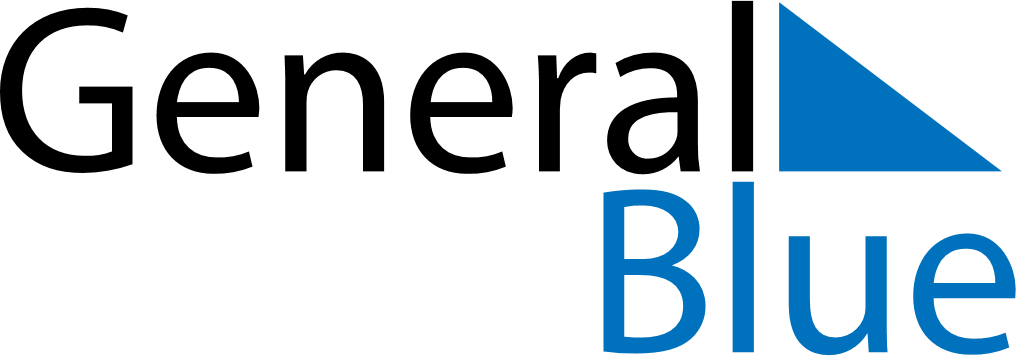 June 2024June 2024June 2024June 2024June 2024June 2024June 2024Maguey Blanco, MexicoMaguey Blanco, MexicoMaguey Blanco, MexicoMaguey Blanco, MexicoMaguey Blanco, MexicoMaguey Blanco, MexicoMaguey Blanco, MexicoSundayMondayMondayTuesdayWednesdayThursdayFridaySaturday1Sunrise: 5:55 AMSunset: 7:13 PMDaylight: 13 hours and 17 minutes.23345678Sunrise: 5:55 AMSunset: 7:13 PMDaylight: 13 hours and 17 minutes.Sunrise: 5:55 AMSunset: 7:13 PMDaylight: 13 hours and 18 minutes.Sunrise: 5:55 AMSunset: 7:13 PMDaylight: 13 hours and 18 minutes.Sunrise: 5:55 AMSunset: 7:14 PMDaylight: 13 hours and 18 minutes.Sunrise: 5:55 AMSunset: 7:14 PMDaylight: 13 hours and 19 minutes.Sunrise: 5:55 AMSunset: 7:15 PMDaylight: 13 hours and 19 minutes.Sunrise: 5:55 AMSunset: 7:15 PMDaylight: 13 hours and 19 minutes.Sunrise: 5:55 AMSunset: 7:15 PMDaylight: 13 hours and 20 minutes.910101112131415Sunrise: 5:55 AMSunset: 7:16 PMDaylight: 13 hours and 20 minutes.Sunrise: 5:55 AMSunset: 7:16 PMDaylight: 13 hours and 20 minutes.Sunrise: 5:55 AMSunset: 7:16 PMDaylight: 13 hours and 20 minutes.Sunrise: 5:55 AMSunset: 7:16 PMDaylight: 13 hours and 20 minutes.Sunrise: 5:55 AMSunset: 7:17 PMDaylight: 13 hours and 21 minutes.Sunrise: 5:56 AMSunset: 7:17 PMDaylight: 13 hours and 21 minutes.Sunrise: 5:56 AMSunset: 7:17 PMDaylight: 13 hours and 21 minutes.Sunrise: 5:56 AMSunset: 7:18 PMDaylight: 13 hours and 21 minutes.1617171819202122Sunrise: 5:56 AMSunset: 7:18 PMDaylight: 13 hours and 21 minutes.Sunrise: 5:56 AMSunset: 7:18 PMDaylight: 13 hours and 21 minutes.Sunrise: 5:56 AMSunset: 7:18 PMDaylight: 13 hours and 21 minutes.Sunrise: 5:56 AMSunset: 7:18 PMDaylight: 13 hours and 22 minutes.Sunrise: 5:56 AMSunset: 7:19 PMDaylight: 13 hours and 22 minutes.Sunrise: 5:57 AMSunset: 7:19 PMDaylight: 13 hours and 22 minutes.Sunrise: 5:57 AMSunset: 7:19 PMDaylight: 13 hours and 22 minutes.Sunrise: 5:57 AMSunset: 7:19 PMDaylight: 13 hours and 22 minutes.2324242526272829Sunrise: 5:57 AMSunset: 7:19 PMDaylight: 13 hours and 22 minutes.Sunrise: 5:58 AMSunset: 7:20 PMDaylight: 13 hours and 22 minutes.Sunrise: 5:58 AMSunset: 7:20 PMDaylight: 13 hours and 22 minutes.Sunrise: 5:58 AMSunset: 7:20 PMDaylight: 13 hours and 21 minutes.Sunrise: 5:58 AMSunset: 7:20 PMDaylight: 13 hours and 21 minutes.Sunrise: 5:58 AMSunset: 7:20 PMDaylight: 13 hours and 21 minutes.Sunrise: 5:59 AMSunset: 7:20 PMDaylight: 13 hours and 21 minutes.Sunrise: 5:59 AMSunset: 7:20 PMDaylight: 13 hours and 21 minutes.30Sunrise: 5:59 AMSunset: 7:20 PMDaylight: 13 hours and 21 minutes.